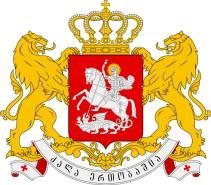 Statement of the Permanent Mission of Georgia to the UN Office and other International Organizations in Geneva23nd Session of the UPR Working GroupUniversal Periodic Review of MyanmarGeneva, 6 November 2015Check against delivery                                                                                      We warmly welcome the Delegation of Myanmar and thank the Head of Delegation for the presentation.Georgia welcomes ongoing democratization process and encourages the Government of Myanmar to continue to do so.Georgia welcomes the Presidential amnesties.Georgia also welcomes Myanmar joining important international legal instruments, including CRPD and ICESCR.In the light of the aforesaid Georgia recommends: to accelerate reforms with the aim to guarantee good governance and more vigorously address the issue of corruption;to ratify CAT and ICCPRWith this in mind, my delegation wishes the delegation of Myanmar a successful UPR.Thank You.